Smørbrød kr 70,-Karbonade med løk (H)Eggesalat og bacon (H,E,SE)Røykelaks med eggesalat (H,F,E,SE)Kylling med rømme dressing(H,M)Alle smørbrød kan fåes glutenfrie.Salater kr 140,-Kyllingsalat m/manchego, karridressing og krutonger (H,M,E) (kan serveres glutenfri)Pastasalat m/kylling, egg, rømmedressing, ost og brød (H,E,M)Sommersalat m/spekeskinke, fetaost, balsamico, cashewnøtter og brød (N,E,H,M) 	 (kan serveres glutenfri)Wraps kr 120Kylling, bacon wraps, urtemajones salat (H,E) (kan serveres glutenfri)Taco Wraps med Chilimayo (H,E,SU)(kan serveres glutenfri)Blingser kr 120,-Bjørgs grove blings m/eggesalat og bacon (H,E,SE,M)Focaccia m/spekeskinke, brie, sylta løk, Urtemaiones (H,M,E)      	  (kan serveres glutenfri)Focaccia med kylling og mozzerella , chilimayo (M,E,H)Club sandwich kr 120,-Fint eller grovt brød kylling, bacon, egg franskdressing m/potet kr150,- (H,E,SE) (kan serveres glutenfri)Vegetar kr 120,-Falafel i wraps med salat og chili mayo, sylta løk (H,M)Pai kr 130,-Pai m/feta og skinke. Salat og rømmedressing (H,M,E)Hamburger kr 150,-Tomat, løk, dressing                         Ost og Bacon kr 35,-    (H,M,E,SM)Barn Pannekaker 4stk kr 60,- (H,M,E)Pita pizza kr 60,- (H,M) (kan serveres glutenfri)Pastasalat m/kylling kr 60,- (H,)Hamburger kr 70,- (H,M,SM)Pølse i brød 30,- (H,M,SM)                                         Forkortelser allergenerH= HvetemelM=MelkS=SkaldyrE=EggF=FiskN=NøtterC=SeleriSE=SennepSO=SoyaSM=SesamfrøSU=sulfitterB=bløtdyrMen snakk med oss, så vi er klar over hva du ikkje tåler. Så får vi til noko uten.KakerKakestykke kr 43,.Muffins kr28,-KaffiKaffi kr 30Te kr 30Latte kr 37/42Cappuccino kr 35Cortado kr35Americano kr35Varmsjokolade kr 45Islatt kr47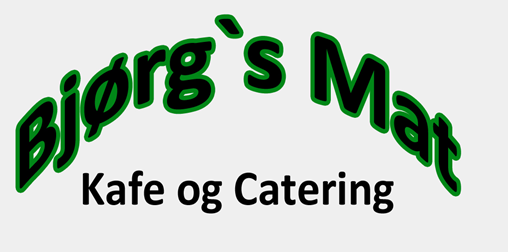 ÅpnigstidMandag-Fredag10.00-16.00Lørdag10.00-15.00SøndagStengtBjørg's mat ASTlf: 57855757EpostKontakt@bjorgsmat.nowww.bjorgsmat.no